国土地理院標高タイルの数値データのダウンロードと画像表示地図タイルとは   「レイヤ番号/X/Y」最も荒いものがレベル０．レベルが増えることに，範囲は狭く，情報は精密になる．レイヤ番号=0のときは全世界，レイヤ番号が１増えると，   面積は 1/4  ※画像の地図の場合には，１個の地図タイル　＝　２５６×２５６の画像が標準なぜ地図タイルは大切なのか？オンラインの地図システムでは，ダウンロードを早くするために，地図データは地図タイル化されていることが多い．※ゲームの「マップ」でもタイル地図と同じ技術が使われていることも◆国土地理院タイル地図　国土地理院が公開しているタイル形式の地図．種類はたくさんあり，次のWebページで確認できる．　　http://maps.gsi.go.jp/development/ichiran.html◆国土地理院標高タイル　標高データ（単位はｍ）が入った 256 × 256 サイズのデータ．国土地理院が公開．　http://maps.gsi.go.jp/development/demtile.html　※　著作権は，国土地理院にあります．特に，他の人に配ったり，インターネットで公開したい　　　　合などは，念入りに，利用条件http://www.gsi.go.jp/LAW/2930-index.html#sec5　　　をよく確認してください．　※　この資料では，学習目的に，国土地理院タイルデータを使用します．◆　タイル座標確認ページを使う①　Webブラウザでタイル座標確認ページを開くhttp://maps.gsi.go.jp/development/tileCoordCheck.html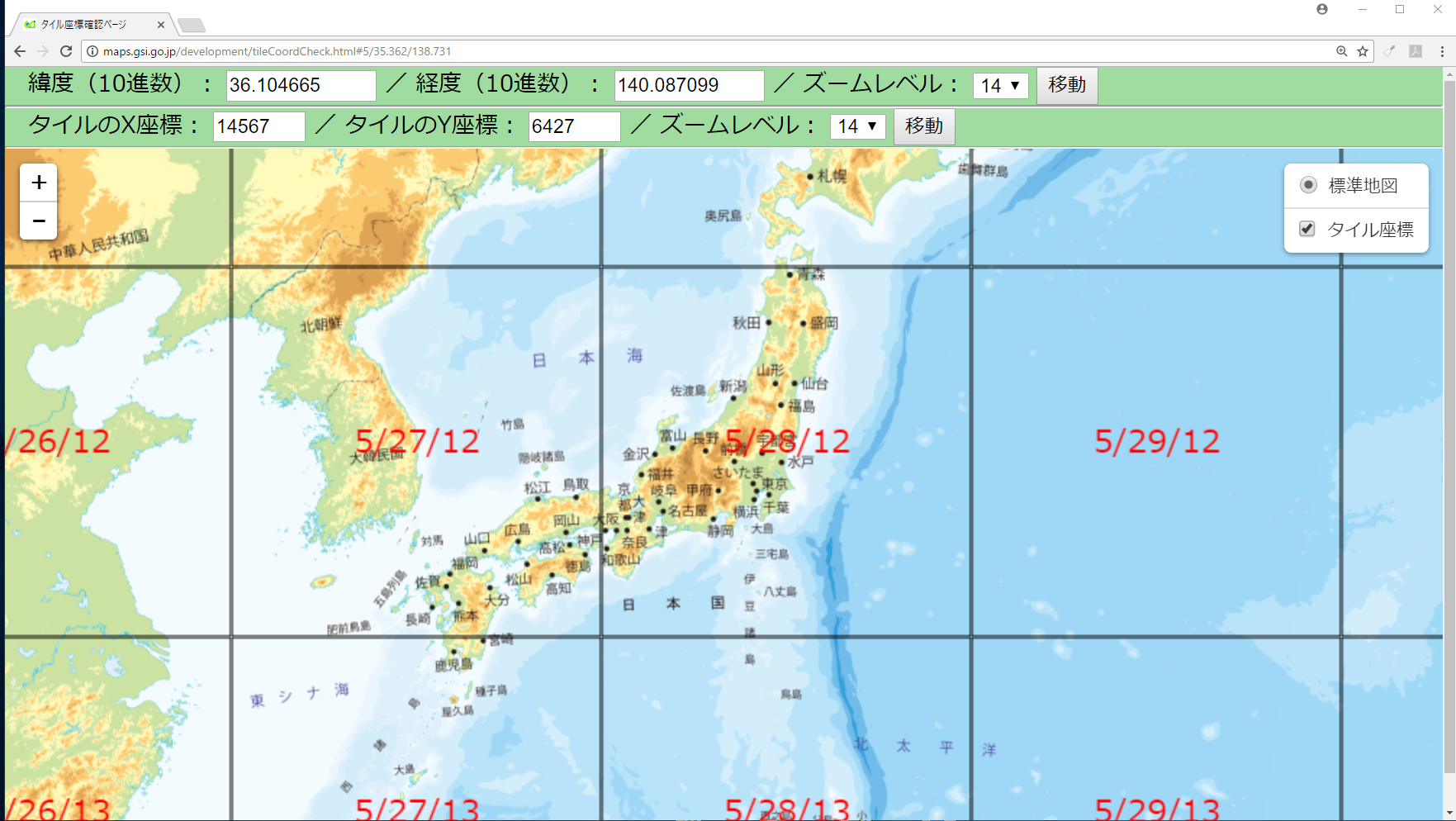 ②　好きな場所に狙いを定めながら，画面の「レイヤ番号/X/Y」の変化を見る．ズームイン，ズームアウトの操作は，Webブラウザの画面の左上の「+」, 「-」ボタンを利用するか，マウスのホイールを使う．※　「好きな場所」は，自宅に近くなど，慣れている場所を選んでみる．ある程度起伏がある場所を選ぶのが楽しい．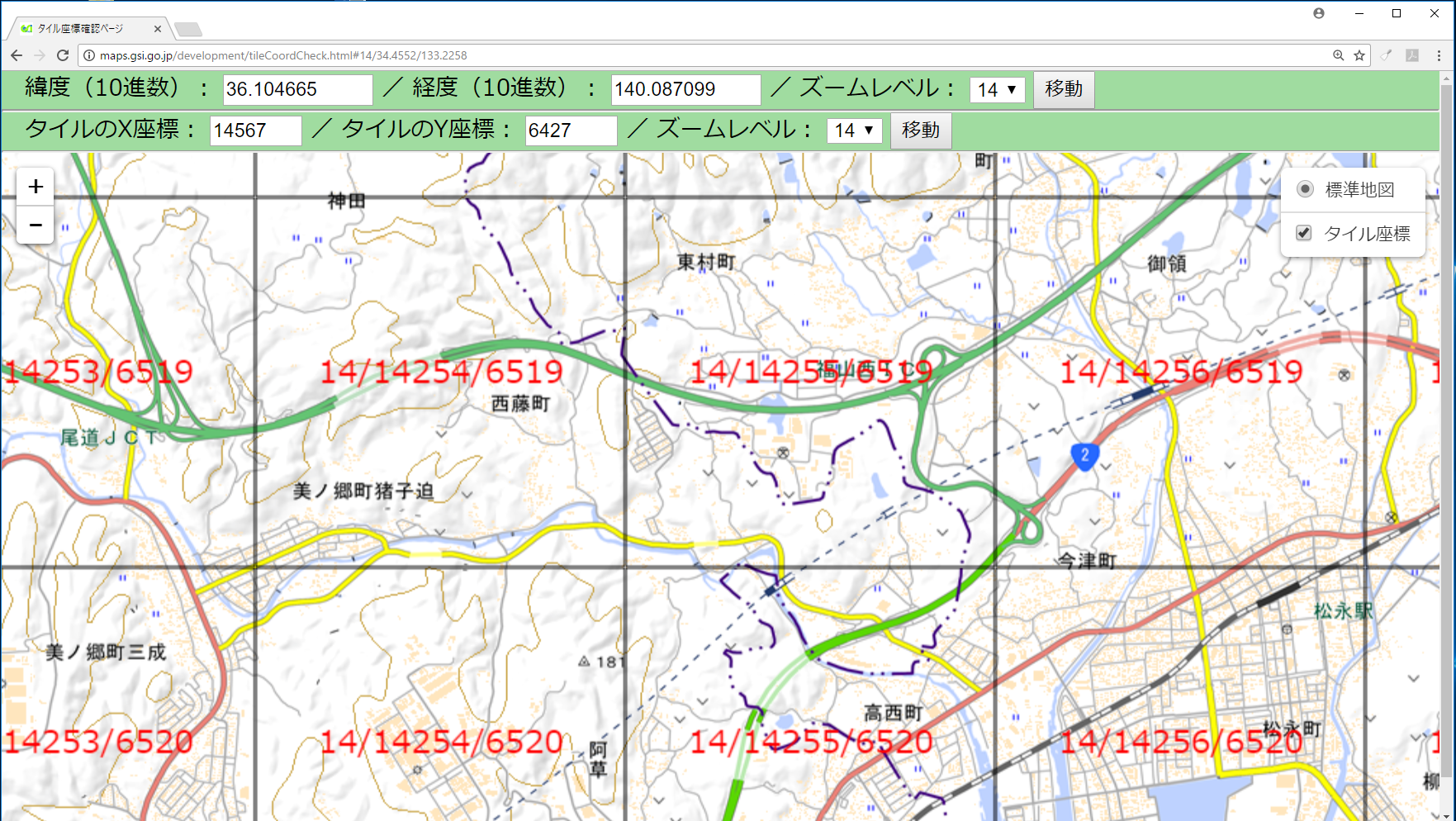 ③ あとで国土地理院標高タイルの数値データをダウンロードする．あとでダウンロードしたいタイルの「レイヤ番号/X/Y」の値をメモしておく（例）14/14255/6519　・レイヤ番号は14くらいが扱いやすい．　・レイヤ番号やXやYの値によっては，あとでダウンロードできない場合がある．標高タイル　タイル地図形式になっているような標高データのこと◆　国土地理院標高タイルの数値データのダウンロード① 国土地理院標高タイルの数値データをダウンロードするために，Web ブラウザで，次のようなURLを打ち込む．「14/14255/6519」のところは，先ほどメモした数値に読み替える．http://cyberjapandata.gsi.go.jp/xyz/dem/14/14255/6519.txt② 256×256個の数値が表示されるので確認する．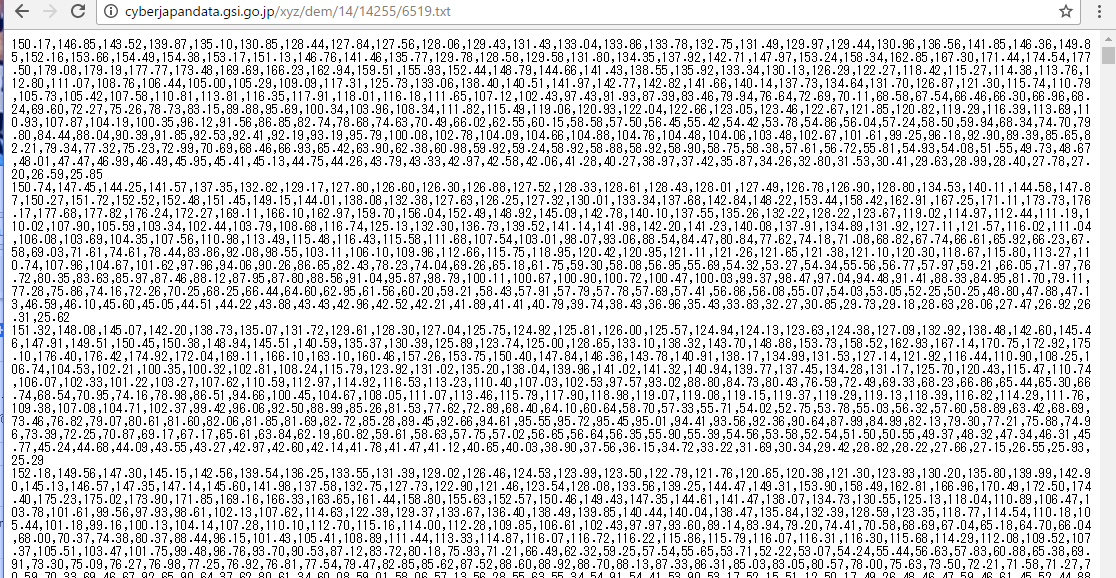 ③ Web ブラウザの機能を使って，ファイルを保存．ファイル名を覚えておく．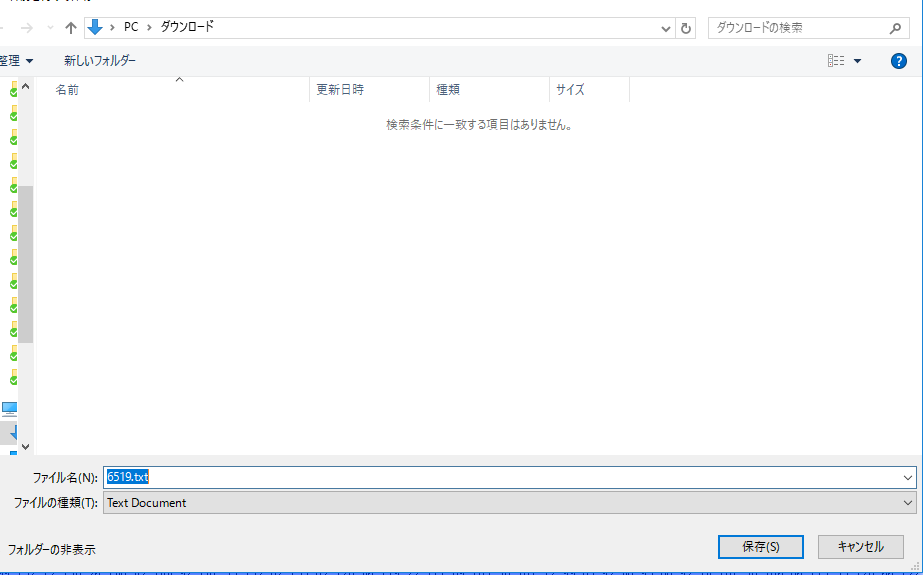  で保存したファイルを分かりやすいディレクトリ（例えばC:\ の直下）にコピー◆ Python で，国土地理院標高タイルのデータを表示する①　Python処理系（spyderなど）を起動．※ spyder はWindowsのスタートメニューのAnaconda3の下にある．②　Pythonで標高タイルを画像表示してみる．　spyder を使う場合には，spyderの ipython コンソールで，次を実行 「C:/6519.txt」の「6519」のところは，先ほどのファイル名に読み替える．import pandas as pdimport matplotlib.pyplot as pltZ = pd.read_csv("C:/6519.txt", header=None)plt.imshow(Z)次のように表示されたら OK．標高が高いところが赤，低いところが青．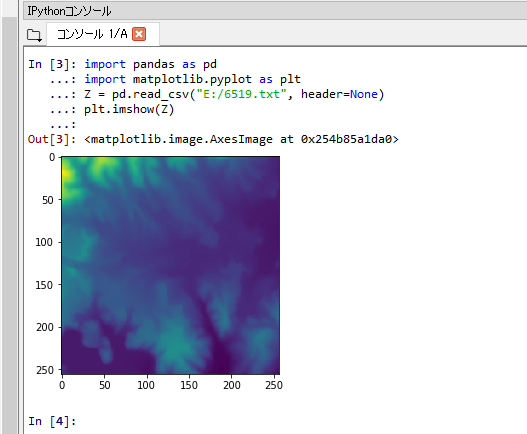 ③ ３次元プロットしてみる．　spyder の ipython コンソールで，次を実行from mpl_toolkits.mplot3d.axes3d import *fig = plt.figure()ax = Axes3D(fig)X, Y = np.meshgrid(np.linspace(0,1,256), np.linspace(0,1,256))ax.plot_surface(X, Y, Z)plt.show()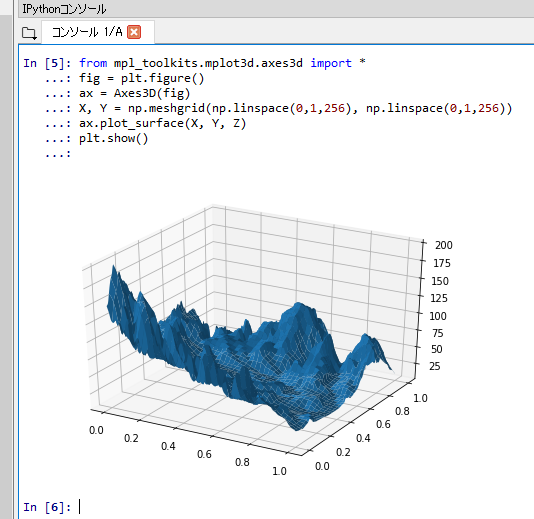 